ÇANAKKALE ONSEKİZ MART ÜNİVERSİTESİ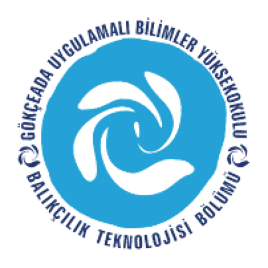 GÖKÇEADA UYGULAMALI BİLİMLER YÜKSEKOKULUBALIKÇILIK TEKNOLOJİSİ BÖLÜMÜ LİSANS PROGRAMI2017-2018 BAHAR DÖNEMİ  DÖRDÜNCÜ  SINIF  DERS PROGRAMI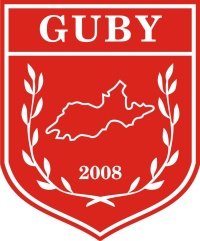 ÇANAKKALE ONSEKİZ MART ÜNİVERSİTESİGÖKÇEADA UYGULAMALI BİLİMLER YÜKSEKOKULUBALIKÇILIK TEKNOLOJİSİ BÖLÜMÜ LİSANS PROGRAMI2017-2018 BAHAR DÖNEMİ  DÖRDÜNCÜ  SINIF  DERS PROGRAMIÇANAKKALE ONSEKİZ MART ÜNİVERSİTESİGÖKÇEADA UYGULAMALI BİLİMLER YÜKSEKOKULUBALIKÇILIK TEKNOLOJİSİ BÖLÜMÜ LİSANS PROGRAMI2017-2018 BAHAR DÖNEMİ  DÖRDÜNCÜ  SINIF  DERS PROGRAMIÇANAKKALE ONSEKİZ MART ÜNİVERSİTESİGÖKÇEADA UYGULAMALI BİLİMLER YÜKSEKOKULUBALIKÇILIK TEKNOLOJİSİ BÖLÜMÜ LİSANS PROGRAMI2017-2018 BAHAR DÖNEMİ  DÖRDÜNCÜ  SINIF  DERS PROGRAMIÇANAKKALE ONSEKİZ MART ÜNİVERSİTESİGÖKÇEADA UYGULAMALI BİLİMLER YÜKSEKOKULUBALIKÇILIK TEKNOLOJİSİ BÖLÜMÜ LİSANS PROGRAMI2017-2018 BAHAR DÖNEMİ  DÖRDÜNCÜ  SINIF  DERS PROGRAMIÇANAKKALE ONSEKİZ MART ÜNİVERSİTESİGÖKÇEADA UYGULAMALI BİLİMLER YÜKSEKOKULUBALIKÇILIK TEKNOLOJİSİ BÖLÜMÜ LİSANS PROGRAMI2017-2018 BAHAR DÖNEMİ  DÖRDÜNCÜ  SINIF  DERS PROGRAMISAATSAATPAZARTESİSALIÇARŞAMBAPERŞEMBECUMACUMA09:00-09:4009:00-09:40SU ÜRÜNLERİ İŞLETMELERİNDE YÖN. VE PAZAR STRATEJİSİDERSLİK 1209:50-10:3009:50-10:30SU ÜRÜNLERİ İŞLETMELERİNDE YÖN. VE PAZAR STRATEJİSİDERSLİK 1210:40-11:2010:40-11:20GIDA GÜVENLIK SISTEMLERI DERSLIK 12BALIKÇILIK TEKNOLOJISI ARAŞTIRMALARI IIDERSLİK 1211:30-12:1011:30-12:10GIDA GÜVENLIK SISTEMLERI DERSLIK 12BALIKÇILIK TEKNOLOJISI ARAŞTIRMALARI IIDERSLİK 1212:10-13:1012:10-13:10ÖĞLE ARASIÖĞLE ARASIÖĞLE ARASIÖĞLE ARASIÖĞLE ARASIÖĞLE ARASI13:10-13:5013:10-13:50KALİTE KONTROLÜ VE HİJYENDERSLİK  12SCUBA IIIDERSLİK 12 GIRIŞIMCILIK IIDERSLİK 1214:00-14:4014:00-14:40KALİTE KONTROLÜ VE HİJYENDERSLİK  12SCUBA IIIDERSLİK 12  GIRIŞIMCILIK IIDERSLİK 1214:50-15:3014:50-15:30KALİTE KONTROLÜ VE HİJYENDERSLİK  12SCUBA IIIDERSLİK 1215:40-16:2015:40-16:20  KALİTE KONTROLÜ VE HİJYENDERSLİK  12SCUBA IIIDERSLİK 12SU ÜRÜNLERİ MEVZUATIDERSLİK 1216:30-17:1016:30-17:10SCUBA IIIDERSLİK 12 SU ÜRÜNLERİ MEVZUATIDERSLİK 12